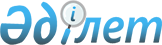 О дополнительных мерах по финансово-экономическому оздоровлению Карагандинской областиПостановление Правительства Республики Казахстан от 23 сентября 1996 г. N 1158



          В последнее время в Карагандинской области наблюдается резкое
снижение объемов производства, несбалансированность рынка
потребительских товаров, нарушение экономических связей между
предприятиями, нарастание темпов инфляции и бюджетного дефицита, что
негативно отражается на уровне жизни населения.




          Это стало возможным в результате самоустранения руководства
области по контролю за деятельностью предприятий региона, ослабления
контроля за своевременными сбором налогов и платежей в бюджет,
средств в Пенсионный фонд и непродуманной тарифной политики.




          В первом полугодии т.г. произведено промышленной продукции на
53,5 млрд. тенге, по сравнению с соответствующим периодом прошлого
года объем сократился на 18,5%, а в отраслях, работающих на
потребительский рынок, объем производства уменьшился на 40,9%, что
отрицательно повлияло на социально-экономическое положение региона.




          Следует отметить, что в 1995 году в бюджет поступило по
основным платежам в бюджеты от АО "Испат-Кармет": подоходный налог с
физических лиц - 144,6 млн. тенге, земельный налог - 0,7 млн. тенге,
отчисления в Фонд охраны недр - 0,3 млн. тенге, при этом зачтен
налог на добавленную стоимость в сумме 6,5 млн. тенге, а на 1 июня
т.г. подоходный налог с физических лиц поступил на сумму 154,0 млн.
тенге, налог на землю - 3,0 млн. тенге, отчислено в Фонд охраны
недр - 6,0 млн тенге, Охраны природы - 27,7 млн. тенге, налог на
транспорт - 3,0 млн. тенге, налог на имущество - 37,6 млн. тенге,
зачтен НДС в счет других платежей в сумме 53,3 млн. тенге.




          За семь месяцев т.г. план по сбору налогов и платежей выполнен
на 57,7%, недопоступило в бюджет свыше 5 млрд. тенге. Недоимка по
налогам на 1 августа т.г. составила 4150,5 млн. тенге.




          Акимом области не в полной мере обеспечено исполнение
постановлений Правительства Республики Казахстан:




          от 10 августа 1995 г. N 1110 "О Плане первоочередных мер по
оздоровлению финансово-хозяйственной деятельности предприятий
Карагандинского угольного бассейна";




          от 24 июня 1996 г. N 776  
 P960776_ 
  "О мерах государственной
поддержки предприятий легкой и деревообрабатывающей промышленности";




          от 16 июля 1996 г. N 908  
 P960908_ 
  "О дополнительных мерах по
финансово-экономическому оздоровлению предприятий Карагандинского
угольного бассейна", направленных на улучшение экономической
ситуации в регионе.




          Для погашения задолженности по выплате заработной платы,
пенсий, пособий выделены средства из республиканского бюджета на
общую сумму 550 млн. тенге, в том числе на погашение задолженности
по выплате пенсий согласно постановлению Правительства Республики
Казахстан от 22 мая 1996 г. N 627 "О мерах по погашению
задолженности бюджетных организаций перед Пенсионным фондом"
Карагандинской области было выделено 120 млн. тенге.




          В целях финансово-экономического оздоровления и стабилизации
сложившейся в Карагандинской области ситуации Правительство
Республики Казахстан постановляет:




          1. Акиму Карагандинской области (Нефедову П.П.):




          принять неотложные меры по устранению недостатков и нарушений
по исполнению доходной части бюджета, ликвидации задолженности по
выплате заработной платы, пенсий, обеспечению полноты сбора и
целевому использованию средств Пенсионного фонда;




          в целях уменьшения задолженности потребителей
теплоэлектроэнергии перед энергоснабжающими организациями области
провести зачет взаимных долгов с соблюдением процедур, предусмотренных
постановлением Правительства Республики Казахстан от 7 июня 1996 г.
N 719  
 P960719_ 
  "Об утверждения порядка погашения образующихся
задолженностей учреждений, состоящих на республиканском и местных
бюджетах, организациям (поставщикам) путем зачета их в счет погашения
последними задолженностей по платежам в бюджеты";




          совместно с руководителями предприятий легкой промышленности
Карагандинской области в целях финансового оздоровления последних
проработать вопрос участия этих предприятий в тендере согласно
постановлению Правительства Республики Казахстан от 24 июня 1996 г.
N 776  
 P960776_ 
  "О мерах государственной поддержки предприятий легкой и
деревообрабатывающей промышленности";




          возложить персональную ответственность на руководителей
налоговой службы области по сокращению сумм недоимки по основным
платежам в бюджеты и обеспечить выполнение запланированных
показателей по местным налогам.




          2. Министерству финансов Республики Казахстан:




          до 15 августа т.г. выделить бюджетную ссуду в сумме 200,0 млн.
тенге со сроком погашения до 1 ноября 1996 года для содержания
объектов социальной сферы и жилого фонда, переданных на балансы
местных бюджетов;




          выделить через государственный Реабилитационный банк Республики
Казахстан:




          до 20 сентября 1996 года акционерному обществу
"Карагандарезинотехника" (второй транш) - 260,0 млн. тенге;




          до 1 сентября 1996 года на безвозвратной основе 305,0 млн.
тенге из полученных от акционерного общества "Испат-Кармет" для
ликвидационных работ и выплату заработной платы шахтам Майкудукская,
Северная, Дубовская, Топарская и Степная, не вошедших в акционерное
общество "Испат-Кармет".




          3. Государственному комитету Республики Казахстан по управлению
государственным имуществом, Министерству энергетики и угольной
промышленности, государственному Реабилитационному банку Республики
Казахстан принять необходимые меры по безусловному выполнению
решений Правительства, принятых по финансово-экономическому
оздоровлению предприятий Карагандинской области, и доложить
Правительству 30 сентября 1996 года.





     Премьер-Министр
  Республики Казахстан


					© 2012. РГП на ПХВ «Институт законодательства и правовой информации Республики Казахстан» Министерства юстиции Республики Казахстан
				